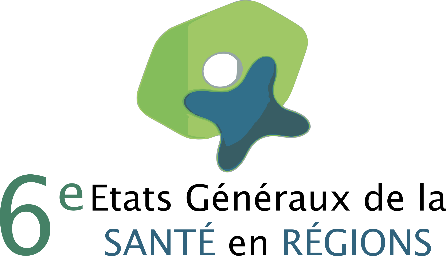 Formulaire d’Inscription aux 6e Etats Généraux de la Santé en RégionsJeudi 8 septembre 2022 à ReimsA retourner à : Laurence Perrier - nile 65, rue Galande, 75005 PARIS par mail à laurence.perrier@nile-consulting.euUn évènement nile